ИЗВЕЩЕНИЕ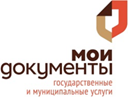 КассирПолучатель платежа: ИНН 5003010694  КПП: 500301001УФК по Московской области (УМВД России по Ленинскому г.о. л/c 04481054220)(наименование получателя)Банк получателя:  ГУ Банка России по ЦФО/УФК по Московской области, г. Москва(наименование банка получателя средств)БИК 004525987 е.к.с. 40102810845370000004, счет 03100643000000014800КБК 188 1 08 07141 01 8000 110 ОКТМО  46707000Получатель платежа: ИНН 5003010694  КПП: 500301001УФК по Московской области (УМВД России по Ленинскому г.о. л/c 04481054220)(наименование получателя)Банк получателя:  ГУ Банка России по ЦФО/УФК по Московской области, г. Москва(наименование банка получателя средств)БИК 004525987 е.к.с. 40102810845370000004, счет 03100643000000014800КБК 188 1 08 07141 01 8000 110 ОКТМО  46707000ИЗВЕЩЕНИЕКассирИЗВЕЩЕНИЕКассир(фамилия, имя, отчество, адрес плательщика)(фамилия, имя, отчество, адрес плательщика)ИЗВЕЩЕНИЕКассирИЗВЕЩЕНИЕКассирИЗВЕЩЕНИЕКассирВИД УСЛУГСуммаИЗВЕЩЕНИЕКассирГосударственная пошлина за государственную регистрацию транспортных средств и иные юридически значимые действия уполномоченных федеральных государственных органов, связанные с изменением и выдачей документов на транспортные средства, регистрационных знаков, водительских удостоверений, администратором которой является УГИБДД ГУ МВД России по Московской области Инн Плательщика ххххххххххххИЗВЕЩЕНИЕКассир_____________________________________________________________(сумма прописью)Плательщик «___» _________20    г.                                                                                        (подпись плательщика)_____________________________________________________________(сумма прописью)Плательщик «___» _________20    г.                                                                                        (подпись плательщика)КВИТАНЦИЯКассирПолучатель платежа: ИНН 5003010694  КПП: 500301001УФК по Московской области (УМВД России по Ленинскому г.о. л/c 04481054220)(наименование получателя)Банк получателя:  ГУ Банка России по ЦФО/УФК по Московской области, г. Москва(наименование банка получателя средств)БИК 004525987 е.к.с. 40102810845370000004, счет 03100643000000014800КБК 188 1 08 07141 01 8000 110 ОКТМО  46707000Получатель платежа: ИНН 5003010694  КПП: 500301001УФК по Московской области (УМВД России по Ленинскому г.о. л/c 04481054220)(наименование получателя)Банк получателя:  ГУ Банка России по ЦФО/УФК по Московской области, г. Москва(наименование банка получателя средств)БИК 004525987 е.к.с. 40102810845370000004, счет 03100643000000014800КБК 188 1 08 07141 01 8000 110 ОКТМО  46707000КВИТАНЦИЯКассирКВИТАНЦИЯКассир(фамилия, имя, отчество, адрес плательщика)(фамилия, имя, отчество, адрес плательщика)КВИТАНЦИЯКассирКВИТАНЦИЯКассирКВИТАНЦИЯКассирВИД УСЛУГСуммаКВИТАНЦИЯКассирГосударственная пошлина за государственную регистрацию транспортных средств и иные юридически значимые действия уполномоченных федеральных государственных органов, связанные с изменением и выдачей документов на транспортные средства, регистрационных знаков, водительских удостоверений, администратором которой является УГИБДД ГУ МВД России по Московской области Инн Плательщика ххххххххххххКВИТАНЦИЯКассир_____________________________________________________________(сумма прописью)Плательщик «___» _________20    г.                                                                                        (подпись плательщика)_____________________________________________________________(сумма прописью)Плательщик «___» _________20    г.                                                                                        (подпись плательщика)